Purpose:The El Norte Parkway Improvement Project will construct new improvements in the area of the Escondido Creek Channel, bringing El Norte Parkway to its ultimate width to improve traffic flow. The Project will also add landscaped medians along El Norte Parkway between El Norte Hills Place and East Valley Parkway. A signalized pedestrian crossing will be added to increase pedestrian safety and welcome users at the existing bike path where the Escondido Creek Trail crosses El Norte Parkway. The new trailhead entry sign will be installed where the Escondido Creek Trail crosses El Norte Parkway.Schedule: September 2019 – March 2020Features:Construction of second bridge over the Escondido CreekAddition of another lane in each direction on El Norte ParkwayConstruction of landscaped medians Undergrounding of existing overhead utilitiesSignalized pedestrian crossingEscondido Creek trailhead entry sign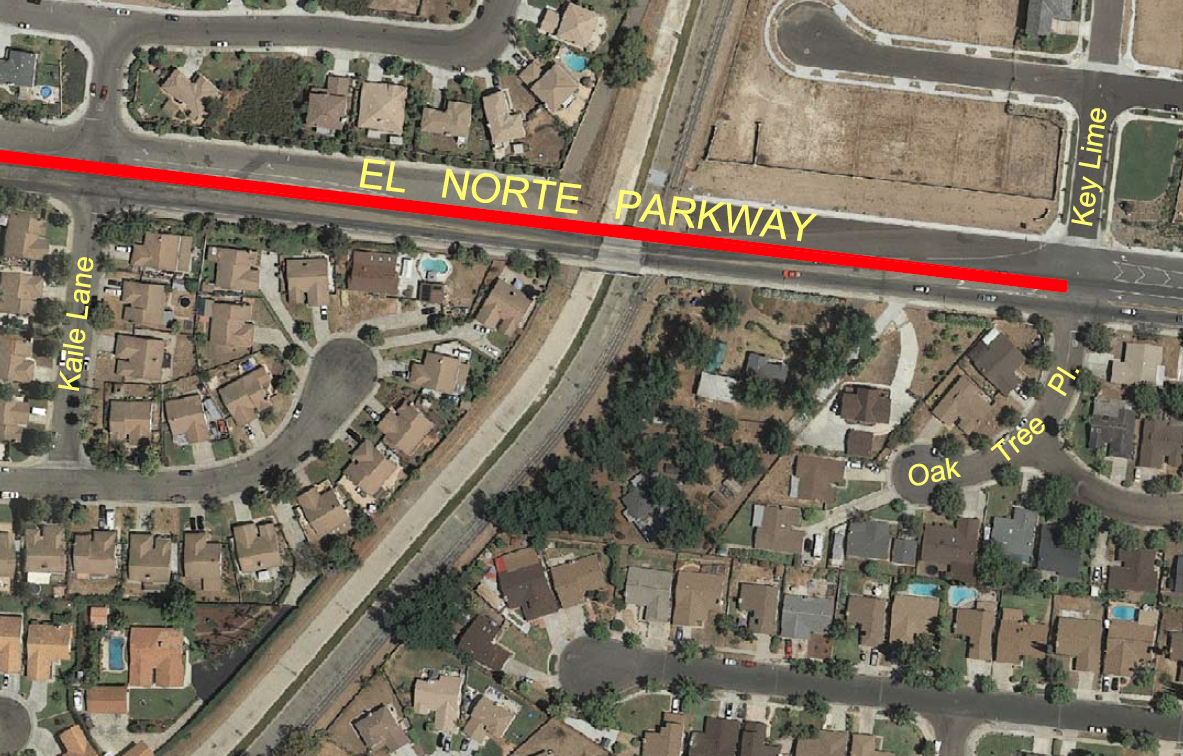 Location MapProject Update:November 2019 – UpdateFigure 1 illustrates a 400-ton crane that was used to lift the bridge girders in place. Six bridge girders were delivered and installed as seen in Figure 1. 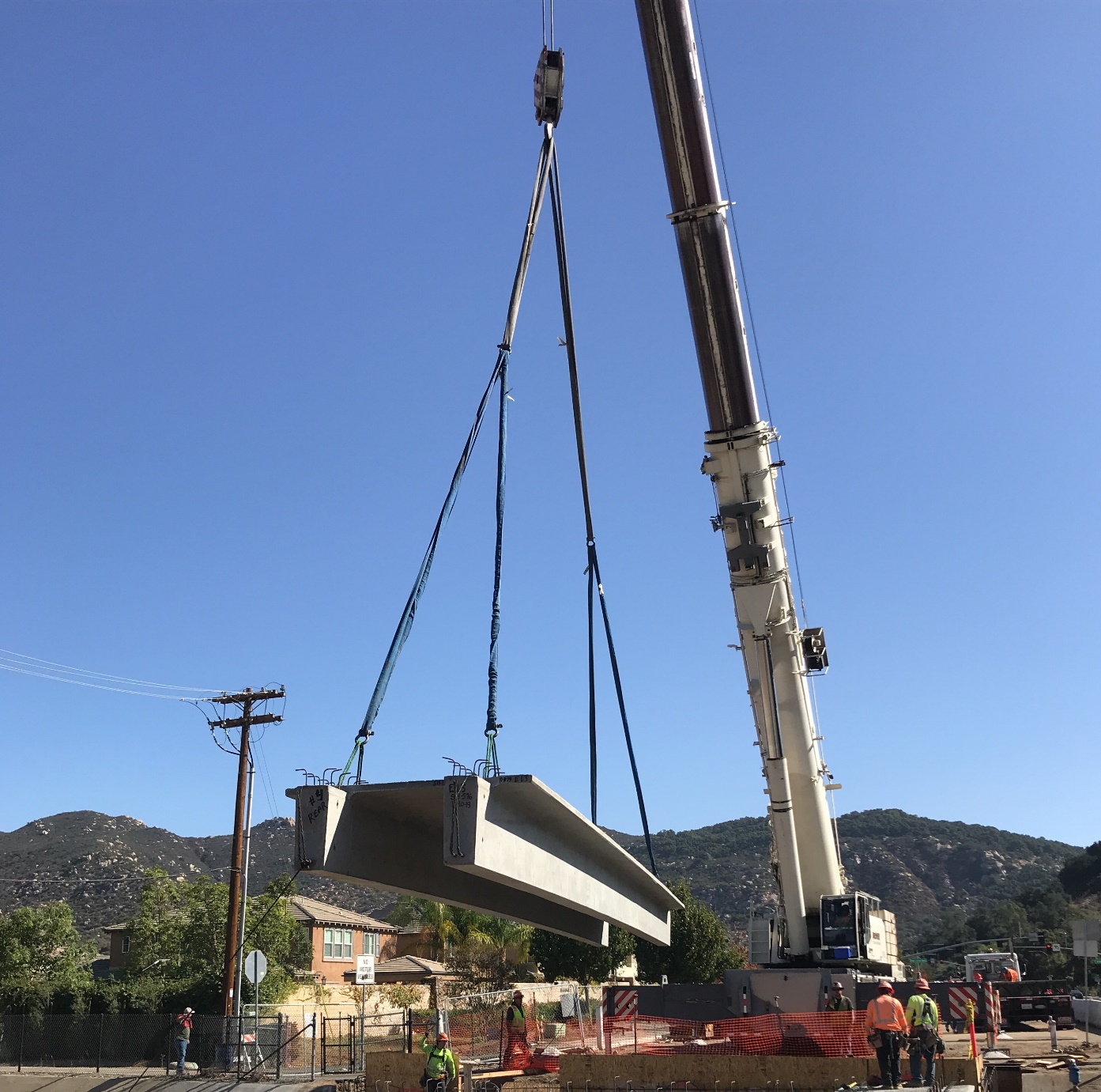  Figure 1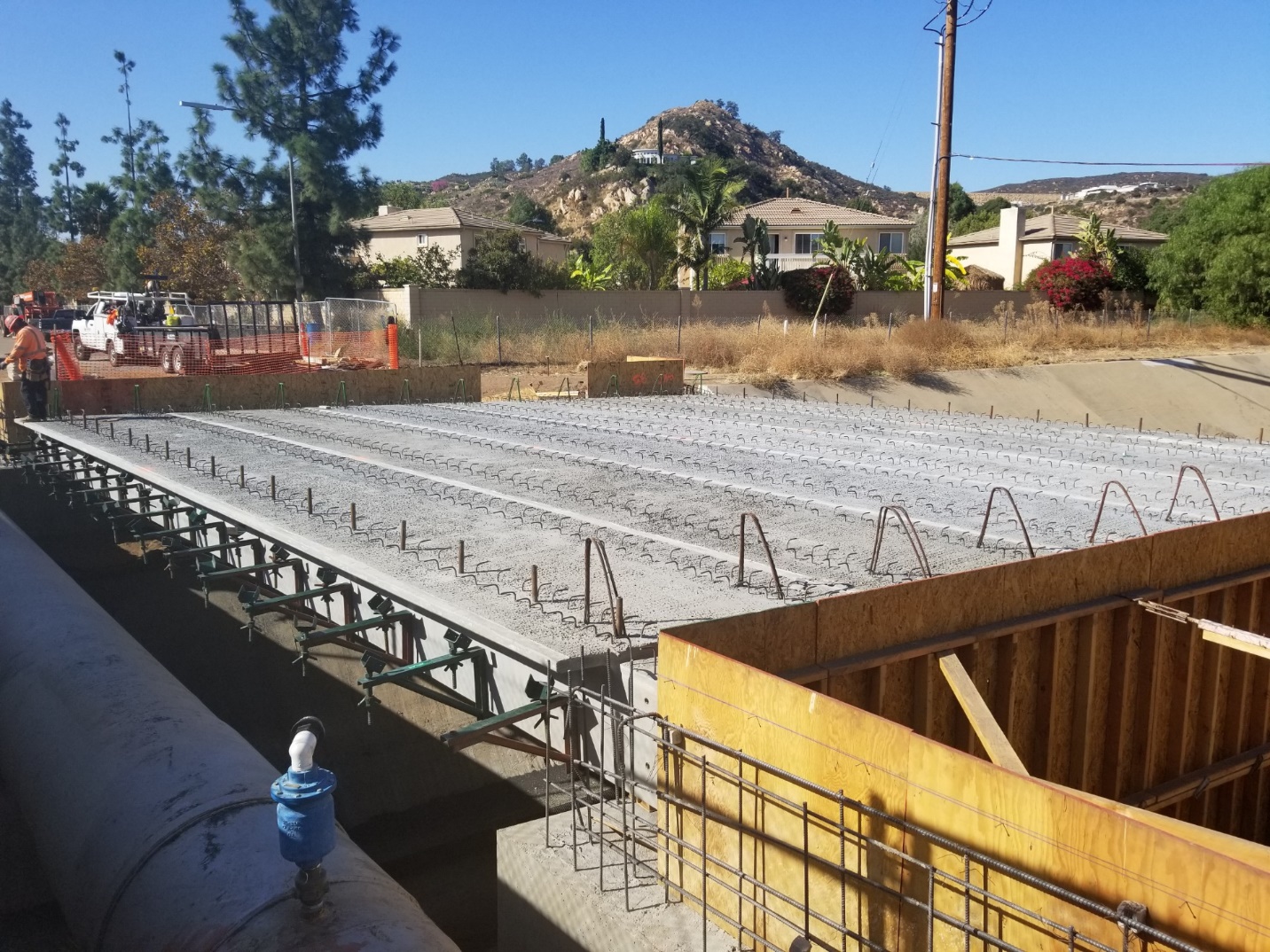 Figure 2Contractor will begin construction of the median on El Norte Parkway on November 12, 2019. They are anticipating pouring the bridge deck November 25, 2019.Project Questions/Concerns:John Houston, City of Escondido Field Engineering InspectorOffice: (760) 839-3811, Email: jhouston@escondido.orgJorge Rivera, Contractor Contact, Hazard Construction Office: (858)587-3600 Ext. 180 , Email: JRivera@hazardconstruction.comPlease note:  To report non-emergency traffic safety issues outside of our normal working hours, and you feel this requires immediate attention, please contact our Non-Emergency Escondido Police Dispatch @ 760-839-4722. When calling this number, please press "9" to speak with a live dispatch operator. Dispatch is available 24 hours a day, 7 days a week. 